Gentile Partecipante,per far fronte alle esigenze espositive vi invitiamo a compilare il seguente modulo con le caratteristiche tecniche e dimensionali dei prodotti/macchinari aziendali che intendete esporre in occasione di Hannovermesse 2024 (Hannover 22 – 26 aprile).Il form sarà trasmesso al nostro allestitore per lo studio e il dimensionamento delle basi espositive.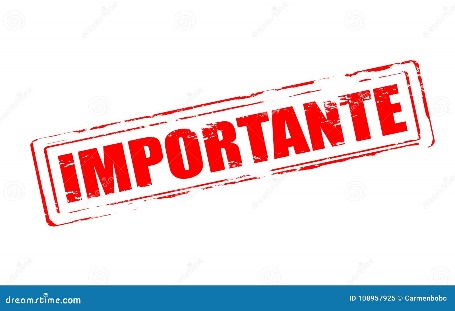 Oggetti esposti e traportoSi ricorda che il trasporto degli oggetti / dimostratori / macchinari eventuali da esporre, la relativa movimentazione e installazione, gestione di eventuali imballi (casse o pallet) e tutte le operazioni di smontaggio e ritorno in Italia, rimangono a cura dell’azienda.Per direttive di sicurezza imposte dagli enti fiera, gli imballi suddetti NON possono trovare alloggiamento nel magazzino messo a disposizione in stand. Pertanto, le aziende che ne fanno uso, dovranno preventivamente prendere accordi con lo spedizioniere / rep. Logistica ufficiale della fiera per far ritirare, stipare nel reparto giacenza gli imballi e farli riportare al termine della fiera. A tal proposito, si ricorda altresì che il personale Ceipiemonte al termine dell’evento non è tenuto a gestire le operazioni con spedizionieri che debbano ritirare le merci per il ritorno in Italia. Tale operazione è a cura dell’azienda.Video aziendaliIl video (qualora l’azienda ne avesse uno) sarà proiettato con l’audio disattivato, poiché in fiera sarebbe comunque difficile da ascoltare.Immagini degli oggetti esposti (campionature, dimostratore o macchinario)Si chiede di allegare o inserire nel file delle immagini (se disponibili) degli oggetti / dimostratore / macchinario / prodotto/i da esporreData_________________________________________Timbro + firma ________________________________________Nome, data, luogo della manifestazioneNome azienda partecipante*Nome desiderato /brand per grafiche, insegna o lightbox / pareti (se diverso da ragione sociale)Breve descrizione del prodotto / dimostratore / macchinario da esporre.Attenzione per motivi di omogeneità espositiva e uguale visibilità per ogni azienda partecipante, è possibile esporre un numero limitato di oggetti.Dimensioni (in cm)Dimensioni (in cm)LunghezzaProfonditàAltezzaPeso totale in kgNecessità di allaccio aria compressa (se sì, specificare portata)Necessità allaccio corrente dedicato (se sì, specificare potenza)Necessità cavo ethernet (Sì / No)Monitor con ingresso USB per proiettare video aziendali o funzionale a un dimostratore esposto. Testo per cavaliere / didascalia prodotto / prodotti esposti:La didascalia dovrà avere in totale max. 100 battute spazi inclusi. Il cavalierino sarà impaginato con il logo aziendale da inviare in formato vettoriale insieme a questo form o insieme al materiale grafico richiesto per le pareti e la brochure eventualeAttenzione: max 100 battute spazi inclusiContatti referente aziendale per gli oggetti esposti (nome, telefono diretto, mail)